ΘΕΜΑ: « Τροποποιήσεις διαθέσεων εκπ/κών κλ.ΠΕ11, διαθέσεις εκπ/κων κλ.ΠΕ70, για συμπλήρωση του υποχρεωτικού διδακτικού τους ωραρίου»    Έχοντας υπόψη:  Τις διατάξεις των άρθρων 4 (παρ. 12), 13 και 14 (παρ. 14, 15 και 21) του Ν. 1566/85 (Φ.Ε.Κ. 167/τ.Α΄/30-9-1985) «Δομή και Λειτουργία της Πρωτοβάθμιας και Δευτεροβάθμιας Εκπαίδευσης και άλλες διατάξεις»Τις διατάξεις του άρθρου 9 του Ν. 2517/1997 (Φ.Ε.Κ. 160/τ.Α΄/11-8-1997) «Εκλογή Διδακτικού Προσωπικού των Ανώτατων Εκπαιδευτικών Ιδρυμάτων και άλλες διατάξεις»Τις διατάξεις του άρθρου 11 του ΠΔ 1/2003 (ΦΕΚ 1 τ.Α’/03-01-2003)Τις διατάξεις της παρ. 3 του άρθρου 31 του Ν. 3848/2010 (Φ.Ε.Κ. 71/τ.Α΄/19-5-2010) «Αναβάθμιση του ρόλου του εκπαιδευτικού-καθιέρωση κανόνων αξιολόγησης και αξιοκρατίας στην εκπαίδευση και λοιπές διατάξεις»Τις διατάξεις της παρ. 5 του άρθρου 25  του Ν. 4203/2013(Φ.Ε.Κ. 235/τ.Α΄/1-11-2013) «Ρυθμίσεις θεμάτων Ανανεώσιμων Πηγών Ενέργειας και άλλες διατάξεις»Τις διατάξεις της παρ. 5 του άρθρου 33 του Ν.4386/2016 (Φ.Ε.Κ. 83/τ. Α΄/11-05-2016) «Ρυθμίσεις για την έρευνα και άλλες διατάξεις»Τις ανάγκες των σχολικών μονάδων του νομού μας σε διδακτικό προσωπικό.Τις αιτήσεις-δηλώσεις των Εκπ/κών για απόσπαση-τοποθέτηση. Την αρ.29/01-10-2019 πράξη του ΠΥΣΠΕ Φθιώτιδας.ΑποφασίζουμεΝα διατεθούν οι παρακάτω εκπαιδευτικοί για τη συμπλήρωση του διδακτικού τους ωραρίου και για την κάλυψη λειτουργικών και υπηρεσιακών αναγκών από 02-10-2019 μέχρι τη λήξη του διδακτικού έτους 2019-2020 στις παρακάτω σχολικές μονάδες ως εξής:           Παρακαλούνται οι Δ/ντές των σχολικών μονάδων να μας κοινοποιήσουν τα ονοματεπώνυμα των εκπ/κών κλ.ΠΕ70 που θα διατεθούν για τη συμπλήρωση του υποχρεωτικού τους ωραρίου για την έκδοση της σχετικής απόφασης.                                                                                  Ο Αναπληρωτής Διευθυντής Π.Ε. Φθιώτιδας                                                                                     Δημητρακάκης ΚωνσταντίνοςΚΟΙΝ.1.Ενδιαφερόμενους Εκπ/κούς2.Αναφερόμενες σχολικές μονάδες3.Π.Μ. Υπαλλήλων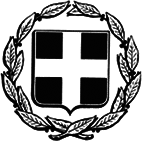 ΕΛΛΗΝΙΚΗ ΔΗΜΟΚΡΑΤΙΑΥΠΟΥΡΓΕΙΟ ΠΑΙΔΕΙΑΣ ΚΑΙ ΘΡΗΣΚΕΥΜΑΤΩΝΠΕΡΙΦΕΡΕΙΑΚΗ ΔΙΕΥΘΥΝΣΗΑ/ΘΜΙΑΣ ΚΑΙ Β/ΘΜΙΑΣ ΕΚΠΑΙΔΕΥΣΗΣΣΤΕΡΕΑΣ ΕΛΛΑΔΑΣΔΙΕΥΘΥΝΣΗ Α/ΘΜΙΑΣ ΕΚΠ/ΣΗΣ ΦΘ/ΔΑΣΠΥΣΠΕ ΦΘΙΩΤΙΔΑΣTαχ. Δ/νση:	Θερμοπυλών 60Τ.Κ. – Πόλη:	35132-ΛαμίαE-mail:dipefth@sch.grE-mail:pyspefth@sch.grΛαμία 02-10-2019Αρ. Πρωτ.: Φ.11.2/5303ΑΠΟΦΑΣΗΤΡΟΠΟΠΟΙΗΣΕΙΣ ΔΙΑΘΕΣΕΩΝ ΕΚΠΑΙΔΕΥΤΙΚΩΝ ΚΛ. ΠΕ11ΤΡΟΠΟΠΟΙΗΣΕΙΣ ΔΙΑΘΕΣΕΩΝ ΕΚΠΑΙΔΕΥΤΙΚΩΝ ΚΛ. ΠΕ11ΤΡΟΠΟΠΟΙΗΣΕΙΣ ΔΙΑΘΕΣΕΩΝ ΕΚΠΑΙΔΕΥΤΙΚΩΝ ΚΛ. ΠΕ11ΤΡΟΠΟΠΟΙΗΣΕΙΣ ΔΙΑΘΕΣΕΩΝ ΕΚΠΑΙΔΕΥΤΙΚΩΝ ΚΛ. ΠΕ11ΤΡΟΠΟΠΟΙΗΣΕΙΣ ΔΙΑΘΕΣΕΩΝ ΕΚΠΑΙΔΕΥΤΙΚΩΝ ΚΛ. ΠΕ11ΤΡΟΠΟΠΟΙΗΣΕΙΣ ΔΙΑΘΕΣΕΩΝ ΕΚΠΑΙΔΕΥΤΙΚΩΝ ΚΛ. ΠΕ11ΤΡΟΠΟΠΟΙΗΣΕΙΣ ΔΙΑΘΕΣΕΩΝ ΕΚΠΑΙΔΕΥΤΙΚΩΝ ΚΛ. ΠΕ11ΤΡΟΠΟΠΟΙΗΣΕΙΣ ΔΙΑΘΕΣΕΩΝ ΕΚΠΑΙΔΕΥΤΙΚΩΝ ΚΛ. ΠΕ11Α/ΑΟΝΟΜΑΤΕΠΩΝΥΜΟΣΧΟΛΕΙΟ ΤΟΠΟΘΕΤΗΣΗΣΣΧΟΛΕΙΟ ΔΙΑΘΕΣΗΣΗΜΕΡΕΣΗΜΕΡΕΣΩΡΕΣ1ΓΕΩΡΓΑΝΤΖΑΣ ΚΩΝΣΤΑΝΤΙΝΟΣ13ο ΛΑΜΙΑΣ9ο ΛΑΜΙΑΣΑΝΑΚΑΛΕΙΤΑΙ Η ΔΙΑΘΕΣΗΑΝΑΚΑΛΕΙΤΑΙ Η ΔΙΑΘΕΣΗΑΝΑΚΑΛΕΙΤΑΙ Η ΔΙΑΘΕΣΗ2ΜΠΑΡΠΟΥΝΗΣ ΚΩΝΣΤΑΝΤΙΝΟΣΛ.ΥΠΑΤΗΣ25ο ΛΑΜΙΑΣΑΝΑΚΑΛΕΙΤΑΙ Η ΔΙΑΘΕΣΗΑΝΑΚΑΛΕΙΤΑΙ Η ΔΙΑΘΕΣΗΑΝΑΚΑΛΕΙΤΑΙ Η ΔΙΑΘΕΣΗ3ΣΙΔΗΡΑ ΑΣΗΜΙΝΑ18ο ΛΑΜΙΑΣ (16 ώρες)9ο ΛΑΜΙΑΣ1333ΣΙΔΗΡΑ ΑΣΗΜΙΝΑ18ο ΛΑΜΙΑΣ (16 ώρες)25ο ΛΑΜΙΑΣ133ΔΙΑΘΕΣΕΙΣ ΕΚΠΑΙΔΕΥΤΙΚΩΝ ΚΛ. ΠΕ70ΔΙΑΘΕΣΕΙΣ ΕΚΠΑΙΔΕΥΤΙΚΩΝ ΚΛ. ΠΕ70ΔΙΑΘΕΣΕΙΣ ΕΚΠΑΙΔΕΥΤΙΚΩΝ ΚΛ. ΠΕ70ΔΙΑΘΕΣΕΙΣ ΕΚΠΑΙΔΕΥΤΙΚΩΝ ΚΛ. ΠΕ70ΔΙΑΘΕΣΕΙΣ ΕΚΠΑΙΔΕΥΤΙΚΩΝ ΚΛ. ΠΕ70Α/ΑΣΧΟΛΕΙΟ ΠΟΥ ΠΛΕΟΝΑΖΟΥΝ ΩΡΕΣΣΧΟΛΕΙΟ ΔΙΑΘΕΣΗΣΗΜΕΡΕΣΩΡΕΣ11ο ΛΑΜΙΑΣ8ο ΛΑΜΙΑΣ3122ΛΑΡΥΜΝΑΣ3ο ΛΑΜΙΑΣ16324ο ΛΑΜΙΑΣ9ο ΛΑΜΙΑΣ210